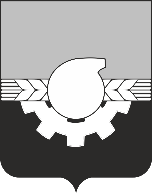 АДМИНИСТРАЦИЯ ГОРОДА КЕМЕРОВОПОСТАНОВЛЕНИЕ от 22.03.2023 № 853О внесении изменений в постановление администрации города Кемерово от 08.11.2007 № 156 «О распределении обязанностей» В соответствии с Федеральным законом от 06.10.2003 №131-ФЗ «Об общих принципах организации местного самоуправления в Российской Федерации», Федеральным законом от 14.07.2022 №236-ФЗ «О Фонде пенсионного и социального страхования Российской Федерации» и руководствуясь ст. 45 Устава города Кемерово1. Внести в постановление администрации города Кемерово от 08.11.2007 № 156 «О распределении обязанностей» (далее - постановление) следующие изменения:1.1. В пункте 1.1 приложения к постановлению после слов «Кемеровской области» дополнить словом «- Кузбасса».1.2. В пункте 1.3 приложения к постановлению слова «Градостроительного совета,» исключить.1.3. В пунктах 2.4.2, 3.3.2, 5.3.1, 6.4.1, 7.3.1, 8.3.1 приложения к постановлению слова «государственной власти» исключить.1.4. В пункте 3.3.7 приложения к постановлению слова «МБУ «Городской архив» заменить словами «МБУ «Кемеровский городской архив».1.5. Пункт 5.3.4 приложения к постановлению изложить в следующей редакции:«5.3.4. МБУ «Кемеровские автодороги», МБУ «Центр организации дорожного движения», МБУ «Дирекция развития городских территорий», МП г. Кемерово «Спецбюро», МП г. Кемерово «Спецавтохозяйство», МП г. Кемерово «Кемеровогорсвет».».1.6. Пункт 5.3.5 приложения к постановлению исключить.1.7. Пункт 6.4.5 приложения к постановлению изложить в следующей редакции: «6.4.5. Территориальными подразделениями Фонда обязательного медицинского страхования, Фонда пенсионного и социального страхования Российской Федерации.».1.8. В пункте 7.3.4 слова «, МП г. Кемерово «Баня на Весенней» исключить.1.9. В пункте 8.2.3 слова «Управления муниципального заказа» заменить словами «Управления контрактной системы».2. Комитету по работе со средствами массовой информации администрации города Кемерово (А.И. Боташева) обеспечить официальное опубликование настоящего постановления.3. Контроль за исполнением настоящего постановления оставляю за собой.Глава города 					                                    Д.В. Анисимов